FIRST FEEDBACK FROM TEACHER:   SHOW WORK PLEASE         NEATER PLEASE          WRITE TIME SPENT          PLEASE CORRECT     LEVEL 3   _____          ( √,  √+, or  √++)      FEEDBACK FROM STUDENT: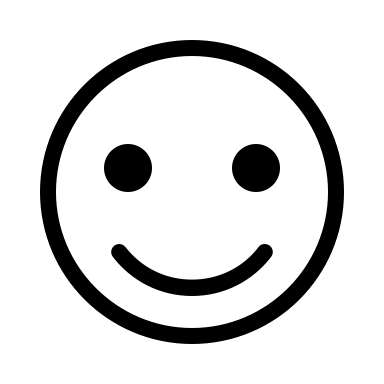 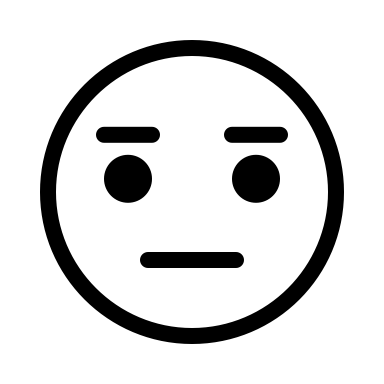 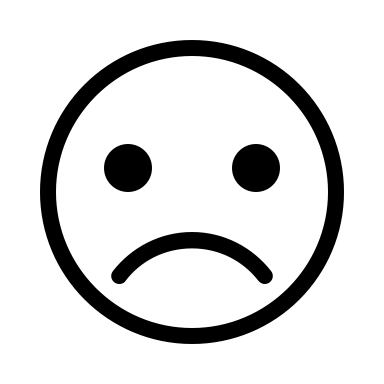 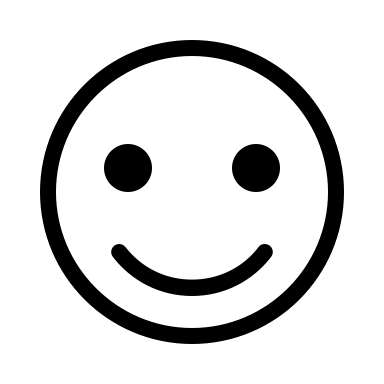 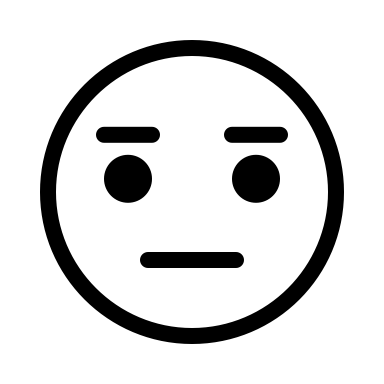 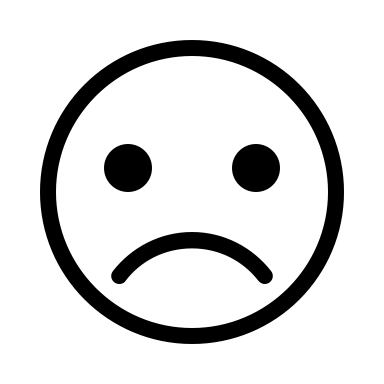 LEVEL ONE – Making MeaningSolve visually:1.    Add 7/12 and 5/6 by drawing it below.  What is the sum?  Add      by shading below. What is the sum?  LEVEL TWO – FractionsMake 7 ELEVENTHS using Egyptian rules. (We had to mark off the 11ths using 22 blocks! Count the pairs of blocks – are there 7 out of 11 shaded? Same as 14 out of 22 little squares?  Now you can start by taking ½ of the 22… How many is that? Then can you take 1/11  of 22? What is 1 eleventh of 22? Count the pairs  ... and then? Maybe 1 out of 22? Count and draw!)Word problem: Joe  walked 1/2 of the total distance from Keys to his home.   Then he rested and ate lunch. After lunch, he walked of 1/3 of the REMAINING distance.  If he still had 10 km left to walk, what was the TOTAL distance?                            Home		            		                    KeysLEVEL 3 – (only if time)Erin and Kana went shopping for groceries. Each of them had an equal amount of money at first. Then Erin spent $80 and Kana spent $128. After that Kana had 4/7 of what Erin had left. How much money did Erin have left after shopping?  Solve by drawing a fraction model. Answer: The total distance….Answer: The total distance….Answer: The total distance….Answer: The total distance….Answer: The total distance….Answer: The total distance….Answer: The total distance….Answer: The total distance….Answer: The total distance….Answer: The total distance….Answer: The total distance….Answer: The total distance….Answer: The total distance….Answer: The total distance….Answer: The total distance….Answer: The total distance….Answer: The total distance….Answer: Erin had…Answer: Erin had…Answer: Erin had…Answer: Erin had…Answer: Erin had…Answer: Erin had…Answer: Erin had…Answer: Erin had…Answer: Erin had…Answer: Erin had…Answer: Erin had…Answer: Erin had…Answer: Erin had…Answer: Erin had…Answer: Erin had…Answer: Erin had…Answer: Erin had…